BERITA DAERAH KABUPATEN CIREBON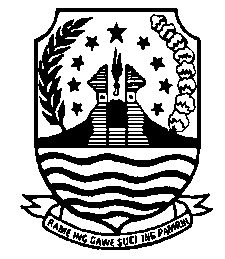 NOMOR 46  TAHUN 2012 SERI E.22 PERATURAN BUPATI CIREBONNOMOR   46  TAHUN 2012TENTANG PENETAPAN RENCANA STRATEGIS WILAYAH PESISIR (RSWP)                    DI KABUPATEN CIREBONDENGAN RAHMAT TUHAN YANG MAHA ESABUPATI CIREBONMenimbang  :  	a. 	Bahwa Wilayah Pesisir Kabupaten Cirebon memiliki keragaman potensi sumber daya alam yang sangat penting bagi pengembangan sosial, ekonomi, budaya dan lingkungan,  perlu dikelola secara berkelanjutan dan berwawasan lingkungan dengan tetap memperhatikan aspirasi dan partisipasi masyarakat dan tata nilai bangsa yang berdasarkan norma hukum;bahwa untuk melaksanakan pengelolaan wilayah pesisir secara berkelanjutan dan berwawasan lingkungan sebagaimana dimaksud pada huruf a, tetap berpedoman pada ketentuan Peraturan Menteri Kelautan dan Perikanan Republik Indonesia Nomor 16/MEN/2008 tentang Perencanaan Pengelolaan Wilayah Pesisir dan Pulau-Pulau Kecil, maka diperlukan adanya Rencana Strategis sebagai arah kebijakan lintas sektor dalam Pengelolaan Wilayah Pesisir Kabupaten Cirebon;bahwa berdasarkan pertimbangan sebagaimana dimaksud pada hurup b, maka  perlu menetapkan Rencana Strategis Wilayah Pesisir (RSWP) di Kabupaten Cirebon, yang ditetapkan dengan Peraturan Bupati.Mengingat  	:  	1. 	Undang-Undang Nomor 5 Tahun 1990  tentang Konservasi Sumber Daya Alam Hayati dan Ekosistemnya (Lembaran Negara Republik Indonesia Tahun 1990 Nomor 49, Tambahan Lembaran Negara Republik Indonesia Nomor 3419);Undang-Undang Nomor 6 Tahun 1996 tentang Perairan Indonesia (Lembaran Negara Republik Indonesia Tahun 1996 Nomor 73, Tambahan Lembaran Negara Republik Indonesia Nomor 3647 );Undang-Undang Nomor 32 Tahun 2004 tentang Pemerintahan Daerah (Lembaran Negara Republik Indonesia Tahun 2004        Nomor 125, Tambahan Lembaran Negara Republik Indonesia    Nomor 4437) sebagaimana telah beberapa kali diubah, terakhir dengan Undang-Undang Nomor 12 Tahun 2008 tentang Perubahan Kedua atas Undang-Undang Nomor 32 Tahun 2004 tentang Pemerintahan Daerah (Lembaran Negara Republik Indonesia Tahun 2008 Nomor 59, Tambahan Lembaran Negara Republik Indonesia Nomor 4844);Undang-Undang Nomor 26 Tahun 2007 tentang Penataan Ruang (Lembaran Negara Republik Indonesia Tahun 2007 Nomor 68, Tambahan Lembaran Negara Republik Indonesia Nomor 4725);Undang-Undang Nomor 27 Tahun 2007 tentang Pengelolaan Wilayah Pesisir  dan Pulau-Pulau Kecil (Lembaran Negara Republik Indonesia Tahun 2007 Nomor 84, Tambahan Lembaran Negara Republik Indonesia Nomor 4739);Undang-Undang Nomor 35 Tahun 2007 tentang Pembentukan Kabupaten Cirebon di Provinsi Jawa Barat (Lembaran Negara Republik Indonesia Tahun 2007 Nomor 101, Tambahan Lembaran Negara Republik Indonesia Tahun 2007 Nomor 4751);Undang-Undang Nomor 32 Tahun 2009 tentang Perlindungan dan Pengelolaan Lingkungan Hidup (Lembaran Negara Republik Indonesia Tahun 2009 Nomor 140, Tambahan Lembaran Negara Republik Indonesia Nomor 5059);Undang-Undang Nomor 12 Tahun 2011 tentang Pembentukan Peraturan Perundang-Undangan (Lembaran Negara Republik Indonesia Tahun 2011 Nomor 82, Tambahan Lembaran Negara Republik Indonesia Nomor 5234);Peraturan Pemerintah Nomor 38 Tahun 2007 tentang Pembagian Urusan Pemerintahan Antara  Pemerintah Daerah Provinsi dan Pemerintahan Daerah Kabupaten/Kota (Lembaran Negara Republik Indonesia Tahun 2007 Nomor 82, Tambahan Lembaran Negara Republik Indonesia Nomor 4737);Peraturan Menteri Kelautan dan Perikanan Republik Indonesia Nomor 16/MEN/2008 tentang Perencanaan Pengelolaan Wilayah Pesisir dan Pulau-Pulau Kecil;Peraturan Daerah Kabupaten Cirebon Nomor 2 Tahun 2008 tentang Urusan Pemerintahan Yang Menjadi Kewenangan Pemerintahan Kabupaten Cirebon (Lembaran Daerah                  Tahun 2008 Nomor 2);Peraturan Daerah Kabupaten Cirebon Nomor 13 Tahun 2009 tentang Rencana Pembangunan Jangka Menengah                    Kabupaten Cirebon (Lembaran Daerah Kabupaten Cirebon Tahun 2009 Nomor 13, Seri E.7, Tambahan Lembaran Daerah Kabupaten Cirebon Nomor 31);Peraturan Daerah Kabupaten Cirebon Nomor 17 Tahun 2011 tentang Rencana Tata Ruang Wilayah Kabupaten Cirebon Tahun 2011-2031 (Lembaran Daerah Kabupaten Cirebon   Tahun 2010 Nomor 4, Seri D.1);Peraturan Daerah Kabupaten Cirebon Nomor 11 Tahun 2012 tentang Garis Sempadan (Lembaran Daerah Kabupaten Cirebon Tahun 2012 Nomor 11, Seri E.6 ).MEMUTUSKAN :Menetapkan : 	PERATURAN BUPATI TENTANG RENCANA STRATEGIS WILAYAH PESISIR (RSWP) KABUPATEN CIREBON.BAB IKETENTUAN UMUMPasal 1Dalam Peraturan Bupati ini yang dimaksud dengan :Daerah adalah Kabupaten Cirebon;Pemerintah Daerah adalah Bupati dan Perangkat Daerah sebagai unsur penyelenggara Pemerintahan Daerah;Bupati adalah Bupati Cirebon;Perencanaan adalah suatu proses untuk menentukan tindakan masa depan yang tepat, melalui urutan pilihan, dengan memperhitungkan sumber daya pesisir yang tersedia; Rencana Strategis adalah rencana yang memuat arah kebijakan lintas sektor untuk Kawasan perencanaan pembangunan melalui penetapan tujuan, sasaran dan strategi yang luas, serta target pelaksanaan dengan indikator yang tepat untuk memantau rencana tingkat nasional;Wilayah Pesisir adalah daerah peralihan antara ekosistem darat dan laut yang dipengaruhi oleh perubahan di darat dan laut; Pulau Kecil adalah pulau dengan luas lebih kecil atau sama dengan 2.000 km2 (dua ribu kilometer persegi) beserta kesatuan ekosistemnya;Sumber Daya Pesisir adalah sumber daya hayati, sumber daya nonhayati, sumber daya buatan dan jasa-jasa lingkungan; sumber daya hayati meliputi ikan, terumbu karang, padang lamun, mangrove dan biota laut lain, sumber daya nonhayati meliputi pasir, air laut, mineral dasar laut, sumber daya buatan meliputi infrastruktur laut yang terkait dengan kelautan dan perikanan, dan jasa-jasa lingkungan berupa keindahan alam, permukaan dasar laut tempat instalasi bawah air yang terkait dengan kelautan dan perikanan serta energi gelombang laut   yang terdapat di wilayah pesisir;Rencana Strategis Wilayah Pesisir yang selanjutnya disingkat (RSWP) adalah rencana yang memuat arah kebijakan lintas sektor untuk kawasan perencanaan pembangunan melalui penetapan tujuan, sasaran dan strategi yang luas, serta target pelaksanaan dengan indikator yang tepat untuk memantau rencana tingkat nasional;Pengelolaan Wilayah Pesisir adalah suatu proses perencanaan, pemanfaatan, pengawasan, dan pengendalian sumber daya pesisir antar sektor, antara Pemerintah dan Pemerintah Daerah, antara ekosistem darat dan laut, serta antara ilmu pengetahuan dan manajemen untuk meningkatkan kesejahteraan masyarakat;Ekosistem adalah kesatuan komunitas tumbuh-tumbuhan, hewan, organisme dan non organisme lain serta proses yang menghubungkannya dalam membentuk keseimbangan, stabilitas, dan produktivitas;Perairan Laut adalah laut yang berbatasan dengan daratan meliputi perairan sejauh 4 (empat) mil laut diukur dari garis pantai, perairan yang menghubungkan pantai dan pulau-pulau, estuari, teluk, perairan dangkal, rawa payau dan laguna; Kawasan adalah bagian wilayah pesisir yang memiliki fungsi tertentu yang ditetapkan berdasarkan kriteria karakteristik fisik, biologi, sosial, dan ekonomi untuk dipertahankan keberadaannya;Keterpaduan adalah proses pengelolaan sumberdaya pesisir yang mengintegrasikan antara kegiatan pemerintah, dunia usaha dan masyarakat, perencanaan horizontal dan vertical, ekosistem darat dan laut; pengetahuan/sains dan manajemen serta peraturan perundang-undangan;Berkelanjutan adalah pengelolaan sumber daya wilayah pesisir dilakukan secara berkesinambungan berwawasan lingkungan dari generasi ke generasi.BAB IIRUANG LINGKUP WILAYAH PERENCANAANPasal 2Wilayah Perencanaan dalam Rencana Strategis Wilayah Pesisir (RSWP)  Kabupaten Cirebon meliputi :Wilayah pesisir; dan/atauLaut.Wilayah pesisir sebagaimana dimaksud pada ayat (1) huruf a, meliputi wilayah Kecamatan Losari, Kecamatan Gebang, Kecamatan Pangenan, Kecamatan Astanajapura, Kecamatan Mundu, Kecamatan Gunungjati, Kecamatan Suranenggala, Kecamatan Kapetakan.Wilayah Laut sebagaimana dimaksud pada ayat (1) huruf b, meliputi perairan laut Kabupaten Cirebon.BAB IIIKERANGKA RENCANA STRATEGIS PEMBANGUNANWILAYAH PESISIRPasal 3Rencana Strategis Wilayah Pesisir (RSWP)  Kabupaten Cirebon meliputi visi dan misi, isu strategis, tujuan dan sasaran, strategis dan arah kebijakan, target dan indikator.Rencana Strategis sebagaimana dimaksud pada ayat (1) sebagaimana tercantum dalam lampiran dan merupakan bagian yang tidak terpisahkan dari Peraturan Bupati ini.BAB IVKETENTUAN PENUTUPPasal 4Hal-hal yang belum diatur atau belum cukup diatur dalam Peraturan Bupati ini, sepanjang mengenai teknis pelaksanaannya akan diatur lebih lanjut dengan Keputusan Bupati.Pasal 5Peraturan Bupati ini mulai berlaku pada tanggal diundangkan.Agar setiap orang mengetahuinya, memerintahkan pengundangan Peraturan Bupati ini dengan  penempatannya dalam Berita Daerah Kabupaten Cirebon.Diundangkan di SumberPada tanggal 22 November 2012SEKRETARIS DAERAH KABUPATEN CIREBON				ttdDUDUNG MULYANABERITA DAERAH KABUPATEN CIREBON TAHUN 2012 NOMOR   46  SERI E.22Ditetapkan di SumberPada tanggal 21 November 2012 BUPATI CIREBON	 TTD  DEDI SUPARDI